Sdružení hasičů ČMS okresu Strakonice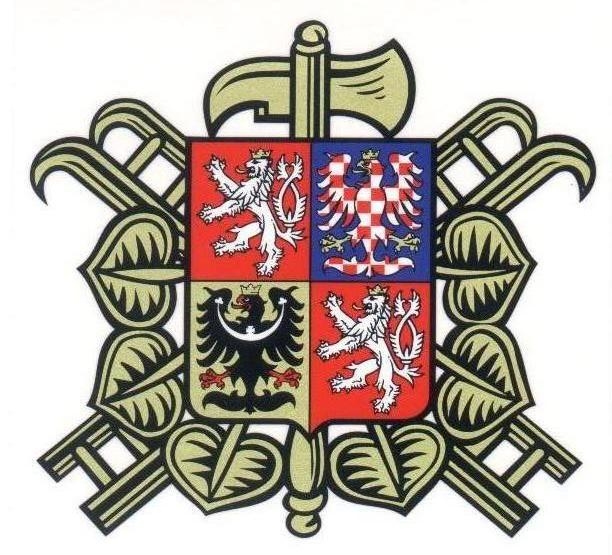 Zpravodaj – 2/2021Tento materiál obsahuje základní informace o dění v dobrovolné požární ochraně Strakonicka a slouží jako pomocný materiál  pro zajištění Vaší práce.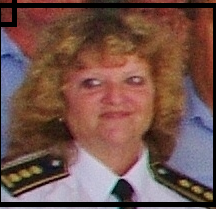 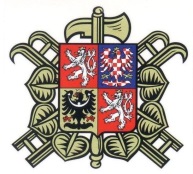 Úvodní slovo:                                                                               Naše heslo:          „Bohu ku cti –bližnímu ku pomoci“Vážené hasičky, hasiči, i jejich příznivci,blížíme se ke konci roku a troufnu si říci ,,Nového pocovidového roku,, protože letos bylo všechno tak trochu jinak – nově. Jsem moc ráda, že se situace natolik uklidnila, že bylo možné sice trochu kostrbatě, ale přesto navázat na naši hasičskou činnost. Okresní ani mnohá obvodní kola neproběhla, ale druhá polovina roku byla z mého pohledu úžasná. Krajská a národní kola byla v jiném formátu, ale byla, oblíbené soutěže mladých hasičů i liga také proběhli a poděkování patří všem, kteří uspořádali oslavy nebo jiné formy hasičské činnosti, to znamená, že už jsme se opět pozvedli a začínáme znovu.Do budoucna si budeme muset zvykat, že naše činnost bude trochu jiná (nikoli formou, ale průběhem), než to, co jsme doposud dělali. Není to novým vedením SHČMS, ale prostě bereme na vědomí, že i s Covidem můžeme za určitých podmínek existovat a dělat svou společensky pros-spěšnou práci. Budeme se muset se situací smířit, naučit se s ní pracovat a to opravdu co nejdříve.V roce 2022 nás čeká uspořádání krajských kol mladých hasičů, dorostu a požárního sportu. Již nyní začíná Výkonný výbor OSH pracovat na přípravách těchto soutěží. Proto bych chtěla oslovit všechny hasiče našeho okresu, pokud se nějakou formou chtějí a mohou podílet na realizaci těchto projektů,  ať neváhají a ozvou se nám na okres. Nejedná se pouze o pomoc fyzickou, ale i nápady jsou ceněny. Přeji Všem všechno dobré samozřejmě hlavně zdraví i když ,, Zdraví není vším, ale bez zdraví je všechno ničím.“ Mnoho sil do dalších určitě lepších dnů.                                                                                  Jaroslava Boukalová                                                                                 starostka OSH StrakoniceInformace za sekretariátu OSH StrakoniceVýše členských  příspěvků pro rok 2022 bude upravena po Shromáždění představitelů SDH. Návrh VV OSH je následující: většinovým hlasováním byla navržena částka Kč 150,-- za dospělého, členské příspěvky za děti  Kč 40,-. Každé pondělí od 15. 00 do 17. 00 hodin  má v kanceláři OSH Strakonice úřední hodiny starostka OSH Strakonice p. Boukalová.  Vaše náměty či připomínky můžete proto řešit přímo s ní osobně. Mobilní telefonní číslo na OSH Strakonice je 607043488, pevná linka 383335928. Hasičské zboží je za tuto cenu  : členský průkaz je zpoplatněn částkou Kč 30,--. ČU OSH je za Kč 80,-- včetně stužky, věrnostní stužky – Kč 50,--, medaile ZPP a ZZ – Kč 350,--, věrnostní medaile za 10 let – Kč 290,--.Žádáme,  jako každoročně,  o včasné odevzdání  Hlášení o činnosti SDH  z důvodu zpracování celkového sumáře do SH ČMS Praha, které je závazné pro získání dotace pro příští rok. Zejména se jedná o dodání počtu členů kolektivů MH a dorostu.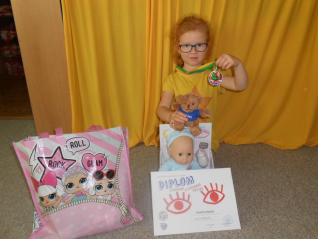 Soutěž PO očima dětí – se v letošním roce konala v průběhu prvního pololetí letošního roku. Zúčastnilo se jí cca. 200 dětských kreseb a literárních dílek. Tak malý počet byl samozřejmě také pro to, že vypukla pandemie covidu a školy a školky byly uzavřeny. V měsíci červnu jsme proto navštívili vítěze v jejich školách , kde jsme předali zúčastněným diplomy, medaile a drobné ceny. V letošním roce jsme byli pořadateli krajského vyhodnocení a velikých úspěchem bylo 1. místo Filipa Wiesera ze ZŠ Povážská Strakonice v kole celorepublikovém. Děkujeme Městu Strakonice za finanční příspěvek na nákup medailí a cen. Shromáždění představitelů sborů okresu Strakonice se uskutečnilo dne 4. 11. 2021 od 16. hodin na HZS ÚO Strakonice. Podzimní okrsky proběhnou do 21. listopadu .  Z každého SDH se aktivu zúčastní starosta a velitel.  Z jednání bude sepsán zápis, který musí být odevzdán na OSH Strakonice do 30. 11. 2021.  Do svých zápisů můžete zařadit  i Vaše návrhy a připomínky, abychom se mohli na jednáních VV OSH zaměřit  na jejich řešení a mohli jsme s Vámi tímto způsobem komunikovat. V případě, že máte zájem na Vašich VVH SDH o delegáty z OSH Strakonice, pošlete prosím pozvánku do naší kanceláře.Doporučený program je stejný jako v letech minulých:zpráva o činnosti okrsku za rok 2021informace z jednání Shromáždění představitelů sborůZpravodaj II/2021soutěže v požárním sporturozprava a závěrVýroční valné hromady sborů za rok 2020 musí být ukončeny nejpozději do 31 .12. 2021 a výroční valné hromady sborů za rok 2021 musí být uskutečněny nejpozději do 31. 1. 2022 . Součástí materiálů na VV SDH jsou návrhy na usnesení z valné hromady SDH za roky 2020 a 2021.Všechny SDH do 31. 1. 2022 odevzdají na OSH Strakonice Hlášení o činnosti SDH. Výroční valné hromady okrsků se uskuteční do   31. 1. 2022, viz. příloha usnesení. Členské příspěvky můžete zaplatit v kanceláři OSH Strakonice hotově, dále na účet u ČS 682931389/0800 (nutno uvést platící SDH), nebo poštovní poukázkou na naší adresu – OSH Strakonice, Podsrpenská 438, 386 01  Strakonice do 31. 1. 2022. Jelikož se nám velice osvědčilo placení členských příspěvků na náš bankovní účet, doporučujeme takto členské příspěvky zasílat  i v příštím roce. Před placením je nutné odevzdat Hlášení o činnosti a také přihlášky nových členů, po úpravě členské základny se e-mailem dohodnete na platbě. Jako VS prosím použijte IČO Vašeho SDH. Závěrečné zasedání VV OSH a odborných rad proběhne dne 10. 12. 2021  v hotelu Bílá růže ve Strakonicích,. Poděkování. Děkujeme touto cestou našim sponzorům za finanční a věcné dary, které nám v naší činnosti velmi pomohly. Poděkování patří Městu Strakonice a dalším právnickým a fyzickým subjektům. Chtěli bychom poděkovat zejména sponzorům, kteří nám pomohli s oceněním při závěrečném vyhodnocení pohárových soutěží v Čejeticích a  také zahradnictví Střítež, konkrétně panu Boškovi za nádherné květinové dary a výzdobu sálu. Poděkování patří také HZS ÚO Strakonice, konkrétně řediteli HZS Ing. Otu Šmejkalovi a všem ostatním, kteří dobrovolnou požární ochranu podporují, jak finančně, tak i svou prací a pomocí. Největší poděkování patří Vám, členům SDH, kteří svou prací pomáháte při zajišťování ochrany osob, majetku a věcí. SDH se ve společnosti stávají velice prestižními spolky a jejich činnost je velice vyzdvihována a ceněna. Internetové stránky – OSH StrakoniceKoncem měsíce září proběhla aktualizace internetových stránek www.oshstrakonice.cz. Na úvodní stránce je kalendář a nově zveřejněné informace jsou v odkaze „Aktuálně“. Zde je upozornění na zveřejnění např. nových fotografií v galerii či přidání nového dokumentu. Na internetových stránkách budou zveřejněny nově aktuální informace, Zpravodaje, seznam rozhodčích a upozornění na důležité akce, které se budou konat v daném měsíci. Máte-li zájem o zveřejnění Vaší akce (výročí sboru atd.), podejte si, prosím, požadavek do kanceláře OSH Strakonice. Pokud by měl některý sbor v okrese Strakonice zájem být zveřejněn v „Odkazech“ a udržuje své internetové stránky aktuální, může si též dát požadavek na zveřejnění.Cvičení jednotek SDH v roce 2022Z důvodu pandemické situace v roce 2021 bylo Cvičení jednotek SDH přeloženo na rok 2022. Plnohodnotný 9. ročník "Cvičení jednotek SDH v roce 2022" se pod záštitou Ing. Pavla Škardy, náměstka starostky OSH ST, v součinnosti s Odbornou radou represe při OSH v Písku, bude konat   v 6.- 8. května 2022 v okrese Strakonice, v obci Důl, s možností ubytování.Témata cvičení:1. Hledání zraněné osoby v terénu2. Dálková doprava vody na místo požářiště – lesní prostor3. Základy první pomoci4. Výcvik s D programem5. Seznámení s obsluhou nových typů požárních motorových stříkaček atd.
Všechny informace budou včas zveřejněny na stránkách OSH Strakonice a OSH Písek.Bližší informace pro jednotky na e-mailu: pavel613@seznam.cz, tel.: 608 55 79 78 nebo projednotky SDH Písek: Dušan Vokatý, tel. 606 834580, mail: dvokaty@centrum.cz.Prosím o nahlášení zájemců do konce února 2022 do kanceláře OSH.Odborná rada vnitroorganizační při OSH Strakonice            Činnost rady se řídila úkoly stanovenými harmonogramem OSH, aktuálními potřebami rad se kterými spolupracovala a vlastním Plánem práce na rok 2021. Fyzicky se rada sešla pouze 5.8. 2021 mimo prostory HZS z důvodu omezení, letos zatím vše řeší elektronickou formou.            Úkoly pro letošní rok jsou většinou již splněny, malá část je před dokončeníma bude hotová do konce tohoto roku.        Závěrem chci poděkovat za pomoc, podporu a spolupráci VV OSH v čele se starostkou a náměstky, paní Soukupové z kanceláře OSH, členům rad i všem hasičům, které naše rada pracovně oslovila.            Do roku příštího všem hlavně zdraví, štěstí a osobní pohodu.                                                                                               Hovorková Marie                                            vedoucí odborné rady vnitroorganizační při OSH StrakoniceOdborná rada represe při OSH Strakonice  Tak jako v předcházejících letech, tak i v tomto roce bylo hlavní náplní činnosti ORR zajišťování a organizace hasičských postupových soutěží v okrese. Rovněž byly na ORR projednány a doporučeny ke schválení termíny pohárových hasičských soutěží v jednotlivých SDH. Záměr byl ten, aby postupové, ale i pohárové soutěže byly obsazeny proškolenými rozhodčími.   Pozornost při organizačním zabezpečení hasičských soutěží v okrese směřovala především k zajištění hasičských postupových soutěží mužů a žen. Okresní kolo proběhlo pouze v disciplíně požární útok dne 4. září v Zahorčicích. Postupové krajské kolo se konalo v Lišově, pouze v disciplíně požární útok, v omezených podmínkách vyplývající ze současných epidemických opatření. Náš okres reprezentovali muži z Nových Kestřan, kteří se umístili na 4. místě a ženy ze Štěchovic, které vybojovaly krásné    2. místo a postoupily na celorepublikovou soutěž konanou v Hradci Králové. I zde velmi úspěšně reprezentovaly náš okres a ze 30 družstev žen obsadily výborné 10. místo.Školení rozhodčích pro požární sport proběhla 16. a 30. října v budově HZS Strakonice.  Poděkování patří těm, kteří iniciativně zajišťovali a byli ORR nápomocni při její specifické činnosti. Jedná se zejména o HZS ÚO Strakonice a další subjekty za pomoc při všech  aktivitách ORR v průběhu celého roku.Výsledky hasičských pohárových soutěží v okrese Strakonice pro rok 2021   SDH v okrese a OSH zajišťovaly 11 pohárových soutěží. Pohárové soutěže byly zahájeny 26.června v Čejeticích a zakončeny 4. září soutěží O pohár starostky OSH v Zahorčicích. Soutěž, která se měla konat v Přešťovicích (3.července), byla na přání pořadatelů zrušena. Do pohárových soutěží se zapojilo celkem 43 družstev ze sborů strakonického okresu, již tradičně soutěže navštěvují sbory i ze sousedního píseckého a prachatického okresu. Na všech soutěžích bylo provedeno celkem 184 požárních útoků. Nejvíce byla zastoupena kategorie mužů s počtem 23 družstev (zde bylo provedeno 97 útoků), následovala kategorie žen s účastí 10 družstev (provedeno 52 útoků) a v kategorii veteráni se zapojilo 10 družstev (provedeno 35 požárních útoků) Výsledky bodovaných pohárových soutěží v okrese jsou součástí Zpravodaje II/ 2021  a na webových stránkách OSH Strakonice  www.oshstrakonice.cz .Vyhodnocení hasičských pohárových soutěží se uskutečnilo dne 17. 9. 2021 v kulturním domě v Čejeticích. Soutěžním družstvům, která se umístila na 1. – 3. místě, byly předány diplomy, poháry a věcné ceny.  Od 4. do 10. místa – muži, od 4. do 5. místa - ženy a 4. místo -  veteráni, soutěžní družstva obdržela na tomto závěrečném vyhodnocení diplomy a věcné ceny. Vítězům všech kategorií byly předány putovní poháry. Veškeré doprovodné soutěže byly v letošním roce zrušeny. Příloha ke zprávě vedoucího ORR – výsledky bodovaných pohárových soutěží okresu StrakoniceK  přípravě základních postupových hasičských soutěží pro muže a ženy na okrese v roce 2022:Upozornění: od roku 2018 jsou platná nová Pravidla požárního sportu.Okrskové postupové hasičské soutěže:ORR doporučuje k zajištění této soutěže vypracovat propoziceORR doporučuje, aby jednotlivé soutěže byly obsazeny proškolenými rozhodčímiORR doporučuje ( v případě konání okrskového aktivu) na podzimních okrskových aktivech projednat a v zápise uvést termín a místo konání základní postupové soutěže na okrsku tak, aby tyto soutěže v okrsku skončily v termínu do 31. 5. 2022.  Dále doporučuje, aby základní postupové soutěže na okrscích byly organizovány v disciplíně požární útok mužů a žen a v disciplíně běhu na 100 m s překážkami nebo štafetě 4x100 m (dle místních podmínek)ORR doporučuje starostům okrsků, aby pro prezentaci činnosti OSH, na okresní soutěž poslali minimálně 1 soutěžní družstvo mužů i žen za okrsek, nebo minimálně 1 soutěžní družstvo mužů i žen ze sborů. Tyto soutěžní družstva mohou reprezentovat celý okrsek, nebo jednotlivé sboryvýsledky základní postupové hasičské soutěže na okrsku musí být odevzdány na OSH do 3 dnů po skončení této soutěže na předepsaném tiskopise, které bude na webových stránkách OSH Strakonice.Okresní a krajské postupové hasičské soutěže  ( I. a II. kolo v PS) v roce 2022I. kolo soutěže v PS (okresní kolo) se bude konat dne 4. 6. 2022 na stadionu FK Junior 
ve Strakonicích II. kolo soutěže v PS (krajské kolo) se bude  konat dne 18. 6. 2022  na stadionu FK Junior ve Strakonicíchsoučástí postupové hasičské okresní soutěže je soutěž O pohár starostky OSH v požárním útoku. Uskuteční se v kategoriích - muži, ženy a veteráni.Dále k přípravě bodovaných pohárových hasičských soutěží v roce 2022Zájemci o pořádání bodovaných pohárových soutěží v okrese v termínu do 15. 2. 2022          (úterý) včetně, předají do kanceláře OSH ve Strakonicích žádost a propozice k pořádání bodované pohárové hasičské soutěže. Na pozdní podání přihlášek a propozic nebude brán zřetel !Pokud v jednom termínu bude více uchazečů o pořádání pohárové soutěže, bude přihlíženo na zapojení se družstev do pohárových soutěží v roce 2021 (účast na domácí soutěži se nebude zohledňovat).Návrh a výběr bodovaných pohárových soutěží pro rok 2022 provede ORR.k pořádání bodované pohárové hasičské soutěže SDH jako pořadatel předloží potvrzenou písemnou žádost (originál) a propozice pohárové soutěže ve smyslu platných Směrnic hasičských soutěží. Písemná žádost musí obsahovat také telefonní kontakt na zodpovědnou osobu za tuto pohárovou soutěž (velitele soutěže)v termínech konání okresních soutěží hry Plamen, okresní a krajské soutěže v PS kategorií muži a ženy, nebudou v okrese Strakonice schvalovány žádné bodované pohárové soutěže. Bližší informace po poradě k soutěžím v únoru 2022. Počet bodovaných hasičských soutěží bude uspořádáno 12 + 1, která je součástí okresního kolav kategorii veteráni budou soutěžit na 3 B, 1 člen může být starší 35 let a ostatní členové soutěžního družstva musí být starší 40 letPůjčování závodníků – tato výjimka platí pouze pro bodované i nebodované pohárové soutěžeSoutěžní družstvo smí zapůjčit pouze jednoho závodníka v rámci jedné soutěžeSoutěžní družstvo si může zapůjčit pouze jednoho závodníka v rámci jedné soutěžeZávodník vypůjčený nebo půjčený, musí vždy běžet v jednom dresuŽádný závodník nesmí běžet na jedné soutěži více než dvakrát, toto se týká i kategorií domovského SDHZapůjčení závodníka se musí nahlásit i na poradě vedoucích družstev, následující po nástupu družstevV případě porušení pravidla o půjčování, nebudou družstva v této soutěži bodově hodnocena nádrž s vodou bude v průběhu pokusu průběžně doplňovánapřed zahájením bodované pohárové soutěže musí být na viditelném a přístupném místě zveřejněny Propozice bodované pohárové soutěže (vyvěšeno u výsledkové tabule)na bodované pohárové soutěži musí být i přípravná základna na pohárové hasičské soutěži věnovat pozornost bezpečnosti práce co se týká kvality povrchu dráhy, terénu kolem základny a dráhy v šíři dráhy min. 10 m.při noční pohárové hasičské soutěži musí být dráha pro požární útok řádně osvětlena po celé délce dráhy a celou dobu plnění disciplíny – při nedodržení této podmínky nebude soutěž započtena do celkového okresního hodnocenípo provedeném posledním pokusu soutěžního družstva zveřejní pořadatel výsledky do 15 minut, do 30 minut od posledního provedeného pokusu zabezpečí vyhlášení výsledkůdoprovodné soutěže se budou konat až po vyhlášení výsledků dané soutěžeu pořadatelů (SDH), kteří se budou ucházet o pořádání bodované pohárové hasičské soutěže v dalším období (rok 2023 atd.) bude přihlíženo k účasti soutěžního družstva pořadatele v 1. kole, tj. okresní postupové hasičské soutěži v roce 2022 a na účasti se zapojení do pohárových soutěží v roce 2022na nástupu a při vyhlašování výsledků soutěžních družstev, musí být přítomni minimálně 4 členové soutěžního družstva v soutěžním dresu nebo sportovním úboru, v případě nesplnění, nebude soutěžní družstvo bodováno. U stupně vítězů musí být přítomni minimálně 4 členové soutěžního družstva, kteří prováděli disciplínu požární útoksoutěžní družstva, která při platném soutěžním pokusu umístí na 11. a dalším místě získávají do celkového hodnocení 1 bod při platné pokusu (musí dodržet pravidlo 4 členů na nástupu a vyhlášení)v jednom termínu bude schválena pouze jedna bodovaná pohárová soutěž v kategorii muži, ženy a veteráni (nesmí být spojena s další soutěží) kontrolu členských průkazů před soutěží zajistí pořadatelza účelem koordinace termínu pořádání pohárových hasičských soutěží v okrese, ORR organizuje s pořadateli poradu a to                 dne 23. 2. 2022 (středa) v 15. 00 hodin v zasedací místnosti HZS ÚO Strakonicepořadatelé na této poradě zaplatí pořadatelský poplatek k zajištění závěrečného vyhodnocení soutěží ve výši Kč 1 000,--.na závěrečné vyhodnocení pohárových soutěží budou pozváni zástupci všech pořadatelů, pokud nebudou členy již vyhodnoceného družstvapohárové hasičské soutěže budou organizovány pouze v disciplíně požární útok pro muže, ženy a veteránypohárové soutěže podle Pravidel PS není možné spojovat s jinou hasičskou soutěžík provedení požárního útoku musí být pořadatelem zajištěna el. časomíra, v opačném případě pohárová soutěž nebude započítaná do celkového hodnocení v okresedo celkového hodnocení pohárových soutěží v okrese se budou započítávat body každému soutěžnímu družstvu, které se zúčastní okrskové postupové soutěžeORR upozorňuje, že zařazení do harmonogramu nebodovaných pohárových hasičských soutěží v okrese, je podmíněno předložením předepsaných dokladův případě, že se porady dne 23. 2. 2022 nezúčastní zástupce SDH a nepředloží požadované doklady, nebude pohárová soutěž projednávána ani schválenapodklady pro organizování a pořádání pohárových hasičských soutěží budou projednány v ORR a předloženy VV OSH ke schváleníhodnocení pohárových soutěží musí být provedeno v termínu do 9. 9. 2022k celkovému vyhodnocení pohárových soutěží je potřeba odevzdat výsledkovou listinu z okrskové postupové soutěže. Pokud nebude odevzdána na OSH, nebude soutěžní družstvo hodnocenovýsledky z pohárové hasičské soutěže musí pořadatel odevzdat na OSH do 3 dnů po skončení soutěže (středa) podepsané rozhodčím disciplíny na originální výsledkové listině, kde uvede dosažený čas a  bodování včetně NP (originál bude ke stažení na stránkách OSH) doporučuje se jednotlivým pořadatelům, aby pohárovou hasičskou soutěž zahájil a ukončil starosta nebo velitel SDHdoporučujeme, aby nástup a vyhlášení byl ozvučen mikrofonem a aparaturou v roce 2022 se bude soutěžit o putovní poháry v kategoriích muži, ženy a veteránido celkového hodnocení pohárových soutěží budou zařazeny soutěžní družstva i z jiných okresůVšeobecné: v roce 2022 se podle zájmu a možností uskuteční školení nových rozhodčích a současně i proškolení stávajících rozhodčích, přihlášky nových zájemců musí být zaslány na OSH do konce ledna 2022 (přihláška na vyžádání v kanceláři OSH)přihláška na soutěž musí být řádně vyplněná a potvrzená SDH (razítko) a musí být čitelná                                                                                        Josef Tesárek                                                              vedoucí odborné rady represe při OSH StrakoniceOdborná rada mládeže při OSH StrakoniceOkresní kolo MH se nekonalo z důvodu pandemie covid-19.V okresním kole dorostu 5.6.2021 Strakonice soutěžila zde dvě družstva dorostenek, jedno družstvo dorostenců, 17 jednotlivců chlapců a 8 dívek.Dorostenci Družstva: 1.DrahoniceDorostenky Družstva:   1.Čestice                                       2. Stř.HošticeDorostenci jednotlivci:Mladší: 1. Zoch Jan              2. Pošta Jaromír              3. Slavíček JanStřední: 1. Častoral Adam                2. Lebeda Jiří                3. Baťka VojtěchStarší: 1. Rejžek Roman            2. Šíma Martin            3. Mužík MatějDorostenky jednotlivkyně:Mladší: 1.Koudelková KarolínaStřední:  1.Šimáková Adéla               2. Brabcová Karolína               3. Platková EsterStarší: 1. Faktorová Jůlie            2. Dolejšová Kateřina            3. Kočová Agáta Dne 4. 9. 2021 se konal   XXI. ročník Memoriálu J. Roučeho v Česticích, kterého se zúčastnilo 28 družstev MH. Z toho 7 přípravka, 11 mladší, 10 starší.Kategorie přípravka:  1.Drahonice                                       2.Střelské Hoštice                                       3.Cehnice AKategorie mladší:       1.Drahonice A                                       2.Střelské Hoštice                                       3.BavorovKategorie starší:              1.Dřešín                                           2.Drahonice                                           3.VolyněDne 19. 9. 2021 pořádala ORM ve spolupráci s HZS Strakonice pohárovou soutěž „Otavský Plamínek“ kterého se zúčastnilo 32 družstev MH. Z toho přípravka 6, mladší 14, starší 13.Kategorie přípravka:      1.Střelské Hoštice                                       2.Cehnice B                                       3.BavorovKategorie mladší:          1.Střelské Hoštice                                       2.Drahonice A                                       3.Leskovice AKategorie starší:            1.Dřešín                                       2.Stř.Hoštice                                       3.Poříčí ADalší akce, které se konaly v tomto období :Školení rozhodčích 9.10.2021 ČesticeŠkolení vedoucích MH 16-17.10. Střelské HošticeZávod požární všestranosti 23.10.2021 v BavorověVýlet MH do QLANDIA Liberec 30.10.2021.                                                 Michal Krásl                                      vedoucí odborné rady mládeže při OSH StrakoniceOdborná rada žen při OSH StrakoniceRada žen se zatím osobně nesešla a všechny záležitosti vyřizovala elektronickou cestou. Naplánovaná spolupráce s ostatními radami se postupně začala uskutečňovat.Vyhodnocení a předávání cen v soutěži PO očima dětí  - s radou prevence , okresní a krajské kolo MH a dorostu, Memoriál J. Roučeho, Otavský Plamínek - s radou mládeže, okresní pohárová soutěž a vyhodnocení pohárových soutěží  - s radou represe.Členky také rozhodly ( jelikož to situace již dovoluje ) o pořádání Setkání Zasloužilých funkcionářů SDH, které se uskutečnilo  v menším počtu zúčastněných dne 7. 10. 2021 v restauraci Lovecká bašta ve Strakonicích. Zúčastnily jsme se také školení rozhodčích MH, dorostu a dospělých a též na ZPV MH.                                                                                        Jana Matoušková                                                           vedoucí odborné  rady žen při OSH StrakonicOdborná rada prevence při OSH Strakonice	Odborná rada prevence se zatím z důvodů pandemie COVID-19 sešla pouze jednou a to dle plánu práce v měsíci září. Na radu přijali pozvání Mgr. Mjr. Václav Svach (za prevenci) a Ing. Kpt. Milan Havlas (za ochranu obyvatelstva).     	Rada připravuje cca. na měsíc leden 2022 přezkoušení Preventista II a III., jelikož nositelům odznaku Preventista II a III vypršela platnost, která je pět let od udělení.     	Na stránkách www.dh.cz odkaz rada prevence – vzdělání jsou otázky i odpovědi, které byly zkonzultovány a upraveny po dohodě  s Mgr. mjr. Václavem Svachem. Některé původní otázky z roku 2006  otázky nahrazeny  novými.    	Toto přezkoušení není jen pro stávající držitele odznaku Preventista II a III., ale  i pro nové zájemce. Ti se spolu se stávajícími držiteli odznaku, kteří mají zájem o přezkoušení, mohou do konce roku 2021 přihlásit  - v kanceláři OSH ve Strakonicích nebo telefonicky na čísle 383 335 928 a nebo 607 043 488. Zájemce uvede telefonní číslo, jméno a příjmení, datum narození a jméno obce, ve kterém je členem SDH. Datum zkoušky nových i stávajících držitelů o přezkoušení se bude projednávat na radě prevence a přihlášení budou informováni prostřednictvím SMS.     	Dne 30. 9. 2021 se konala  KOPR a OO, kde jsme se dozvěděli nějaké nové informace týkající se tohoto přezkoušení. O všem Vás budeme informovat prostřednictvím stránek OSH.                                                                                                František Kotrc                                                                                    vedoucí odborné rady prevence                                                                                              při OSH StrakoniceZpráva  Kontrolní  a  revizní  rady   při OSH - Strakonice   pro  jednání  představitelů    SDH  okresu  Strakonice.Okresní kontrolní  a revizní  rada se  od  posledního  jednání představitelů  SDH  sešla  jednou vzhledem ke koronaviru,  jelikož  nebylo  možnost se  někde  sejít, všechny  prostory k jednání   byly  uzavřené. Po  uvolnění se rada  sešla  jednou a pracovala dle stanoveného  plánu  práce na  rok  2021. Na  tomto  jednání  rada  kontrolovala stav  hospodaření  OSH, čerpání  dotací  a  grantů, plnění  přijatých  usnesení  Výkonného  výboru OSH, placení  členských  příspěvků. Termín k odevzdání  členských příspěvků byl  stanoven  VV OSH do  31. 1. 2021. K tomuto  termínu byly  členské  příspěvky  zaplaceny  všemi  sbory.  Nešvar  se   ale  udál  k 31. 1. 2021,  kdy  nebylo   odevzdáno  několik  hlášení  o  činnosti  sborů.  Sbory, které  neodevzdaly  Hlášení o  činnosti tím i narušily  elektronické  zpracování, které se odesílá  do SH ČMS  Praha. Dále  rada  prováděla  kontrolu  prvotních dokladů, kterými jsou  příjmové  a výdajové  pokladní  doklady, došlé faktury, příkazy k úhradě a výpisy  z běžného  účtu.  V  průběhu  kontrolovaného  období  nebyly  zjištěny  žádné   nedostatky. Účetnictví  je  zpracováváno  pracovnicí  OSH  pí. Marcelou   Soukupovou v ekonomickém systému Pohoda a je kontrolováno SH ČMS Praha.  Kontrolní   a  revizní  rada OSH nemá  připomínek  a konstatuje, že  účetnictví  je   vedeno  řádně  a pečlivě.  Usnesení   přijatá VV OSH jsou  průběžně  plněny.  K 30.9.2021  je  na  OSH  Strakonice   evidováno   147  sborů ve kterých  je začleněno  celkem cca.   7000 členů,  tento  počet se  během  roku  mění.                             Albrecht   Václav             předseda   OKRR při OSH   Strakonice   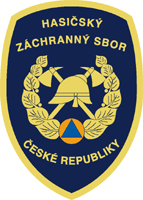 Odborná příprava strojníků a velitelů JSDHO v roce 2021V letošním roce odbornou přípravu členů jednotek SDH obcí (dále jen „OP“) opět zásadní měrou ovlivnila plošná epidemiologická opatření. V prvním pololetí byla OP zcela zrušena, prezenčně proběhla až ve druhém. 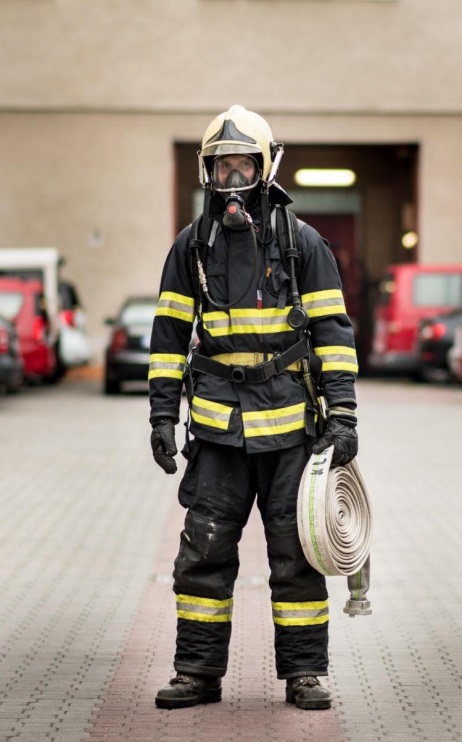 V návaznosti na doručené přihlášky od zřizovatelů jednotek SDH byly postupně stanoveny jednotlivé termíny.Od července probíhala cyklická OP velitelů na všech stanicích územního odboru, ostatní typy kurzů se uskutečnily pouze na stanici Strakonice. Pro přihlášené velitele a strojníky proběhla a stále ještě i probíhá základní a cyklická OP formou e-learningového programu (tj. doma na PC). Do vzdělávacího systému bylo zaevidováno celkem 27 velitelů a 39 strojníků. Doposud úspěšně absolvovalo kurz 16 velitelů a 19 strojníků. Žádáme tímto velitele jednotek SDH, aby připomněli svým velitelům a strojníkům, aby postupně dokončili rozpracovaný e-learningový kurz.  V letošním roce se uskutečnil rovněž kurz Nositelů dýchací techniky (NDT–16), kterého se zúčastnilo 10 členů JSDHO.  V měsíci říjnu ještě proběhne specializační kurz Obsluhovatelů motorových pil (OMP 64), do kterého je celkem přihlášeno 34 účastníků. Kurz se uskuteční na všech stanicích ÚO Strakonice.O případném konání OP v roce 2022 budou zřizovatelé jednotek SDH s předstihem v příštím roce informováni.Platnost odborné způsobilosti a evidenci OP velitelů a strojníků jednotek SDH v letech minulých najdete na internetové adrese:   www.hzscr.cz/clanek/informace-pro-jsdho.aspx?q=Y2hudW09Nw%3d%3dRekonstrukce vysílače Podsrp – NebřehoviceV podzimních měsících bude probíhat rekonstrukce vysílače Podsrp – Nebřehovice, který zabezpečuje analogový radiový provoz na celém okrese Strakonice pro jednotky SDH obcí u zásahu. Z tohoto důvodu nebude funkční analogová rádiová síť. Kontakt s operačním střediskem HZS České Budějovice a jednotkami HZS bude možný pouze telefonicky nebo digitální rádiovou sítí. Zimní pneumatiky - konec vyjímkyDne 31. 12. 2021 končí platnost některých přechodných ustanovení v zákoně č. 361/2000 Sb., o provozu na pozemních komunikacích a o změnách některých zákonů. V této souvislosti končí rovněž výjimka, díky které hasiči nemuseli používat na svých zásahovývh vozidlech zimní pneumatiky.Na vozidlech jednotek požární ochrany o maximální přípustné hmotnosti nad 3500 kg tak bude od 1. listopadu 2021 nutno užít při jízdě na pozemních komunikacích v období stanoveném § 40a zákona o silničním provozu pouze vozidla vybavená zimními pneumatikami (nejméně s označením M+S). Většina nových vozidel a pneumatik tyto podmínky splňuje a není potřeba žádného dodatečného zásahu a investice.Problematická jsou ale starší CAS typu Tatra 138, Tatra 148 a Škoda 706 RTHP. U těchto vozidel jsou v technickém průkazu uvedeny pouze pneumatiky diagonální, které ovšem výše uvedenou podmínku nesplňují. Na vozidla je tedy nutné použít pneumatiky radiální, které však nejsou zapsány v technickém průkazu uvedených typů vozidel.Otavský Plamínek 2021HZS Strakonice pořádal ve spolupráci s OSH ČMS a ORM dne 19. září 2021 v letním areálu plaveckého stadionu ve Strakonicích XIV. ročník soutěže kolektivů mladých hasičů v požárním sportu „Otavský Plamínek“ v disciplíně „Požární útok“. 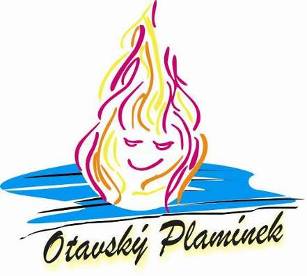 Soutěže se zúčastnilo 33 družstev (6x přípravka, 14x mladší, 13x starší) z 13 dobrovolných sborů celého okresu. Nejúspěšnějším sborem celé letošní soutěže byly Střelské Hoštice (1. místo - přípravka, 1. místo – děti mladší, 2. místo – děti starší).XV. ročník soutěže Otavský Plamínek se uskuteční 7. května 2022.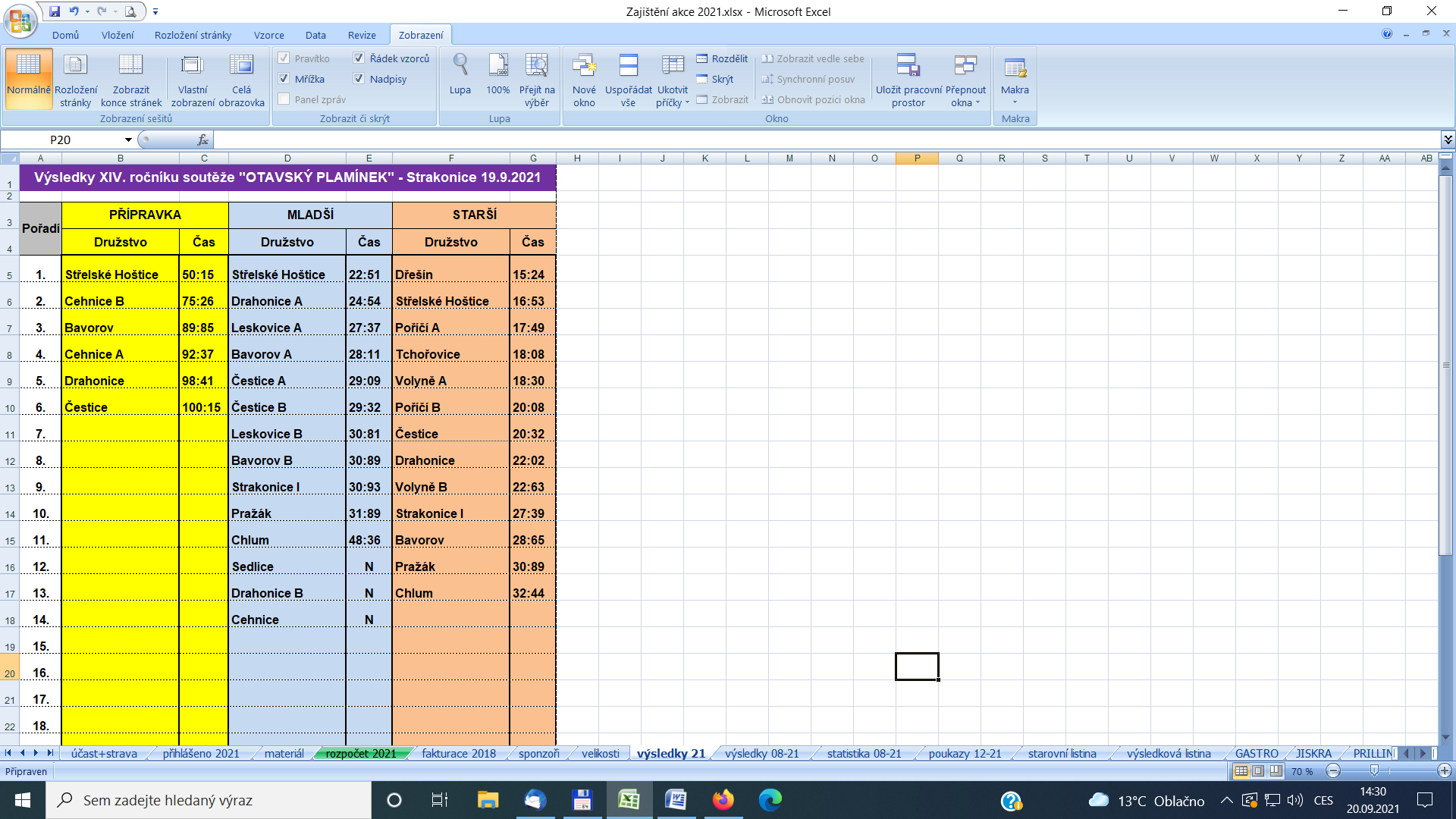 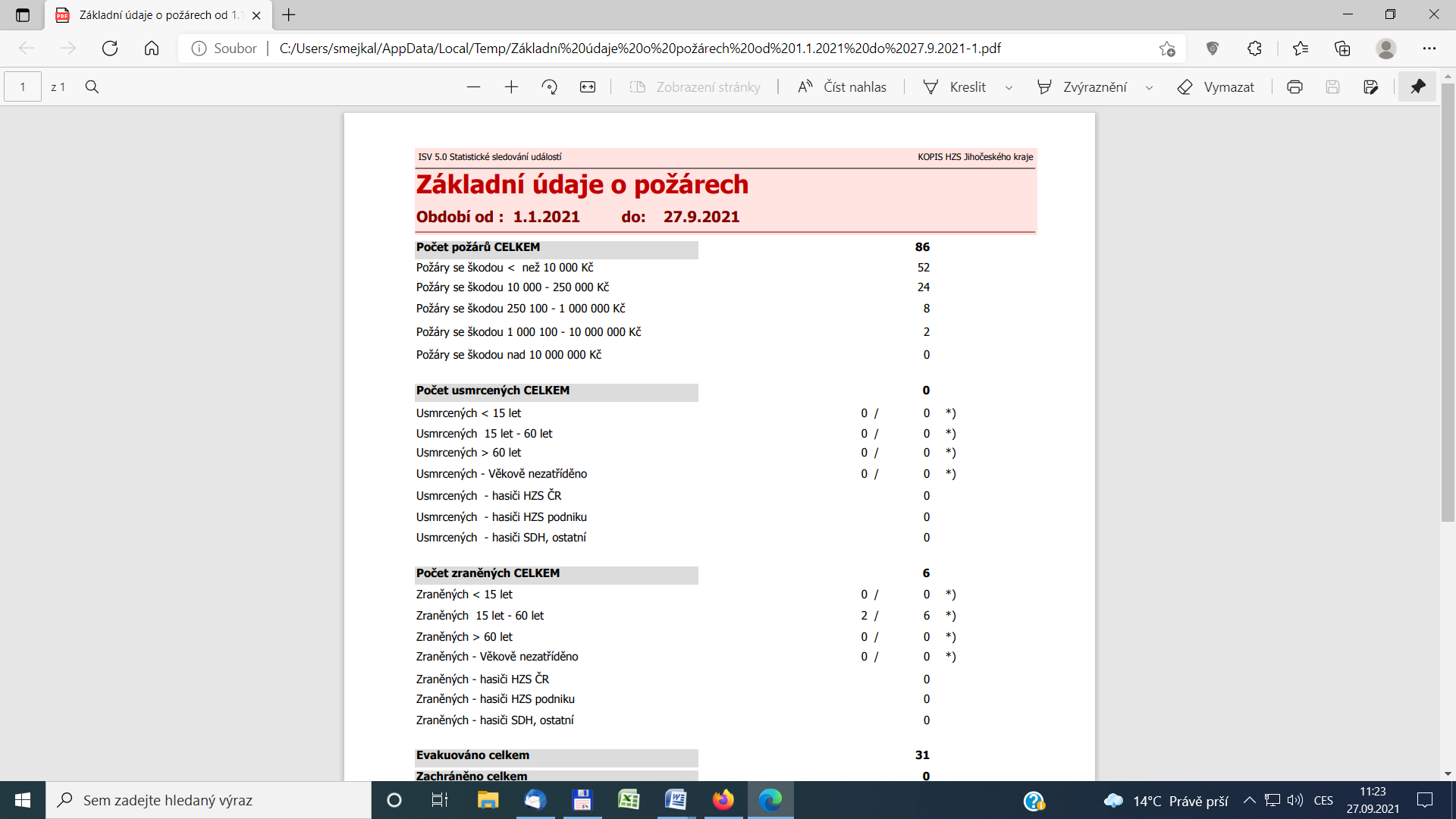 Závažné mimořádné události na okrese Strakonice – 2. pololetí(do 18.10.2021)16.6. Požár stodoly u rodinného domu v obci Pacelice. Přímá škoda 2.000.000,- Kč, uchráněno 1.000.000,- Kč. Příčinou vzniku požáru byla technická závada el. instalace. Likvidaci požáru provedlo 6 jednotek PO: HZS Jčk PS Blatná, SDH Blatná, SDH Sedlice, SDH Lnáře, SDH Škvořetice, SDH Záboří. Bez zranění nebo usmrcení osoby. 28.6.	Požár vozidla odtahové služby na odstavné ploše v areálu firmy u silnice č. I/4 v obci Rovná. Přímá škoda 450.000,- Kč, uchráněno 0,- Kč. Příčinou vzniku požáru byla technická závada el. instalace vozidla v přístrojové desce. Likvidaci požáru provedly 2 jednotky PO: HZS Jčk PS Strakonice, SDH Osek. Bez zranění nebo usmrcení osoby.29.6.  Požár filtrační jednotky vzduchu ve výrobní hale firmy MBM Westra s.r.o. v obci Sousedovice. Přímá škoda 500.000,- Kč, uchráněno 1.000.000,- Kč. Příčina vzniku požáru dosud v šetření. Likvidaci požáru provedly 2 jednotky PO: HZS Jčk PS Strakonice, SDH Sousedovice. Bez zranění nebo usmrcení osoby. 22.8.	Požár rodinného domu v obci Cehnice. Přímá škoda 300.000,- Kč, uchráněno 0,- Kč.  Příčinou vzniku požáru byla technická závada el. instalace čelové LED svítilny – el. zkrat v instalaci svítilny. Došlo k samouhašení požáru. Na místě 1 jednotka PO, která provedla kontrolu požářiště. Bez zranění nebo usmrcení osoby.Informace do „Zpravodaje SDH – 2. pololetí 2021“ za HZS zpracoval
plk. Ing. Ota Šmejkal, ředitel územního odboru Strakonice, HZS Jihočeského kraje.pořadíSDH 
Kategorie Mužibody 
celkemSDH 
Kategorie Ženybody celkemSDH 
Kategorie Vetráníbody 
celkem1Nové Kestřany106Jehnědno122Dřešín A1472Vacovice100Štěchovice99Štěchovice583Jehnědno75Nové Kestřany98Osek424Rovná73Novosedly89Černětice355Litochovice55Střelské Hoštice31Střelské Hoštice256Sudoměř40Rovná22Dřešín B187Poříčí30Čestice15Mladějovice168Štěchovice29Litochovice B15Poříčí129Čejetice25Mladějovice10Čejetice 1010Drahonice19Štěkeň5Čestice011Nahořany1511Novosedly1513Čestice1213Doubravice u Volyně1215Kváskovice1116Horosedly817Čejetice B518Čimelice418S. Hoštice420Cehnice320Strakonice322Předmíř022Bohumilice0Vyhodnocení OP 2021I. pololetíII. pololetíCelkemVJ a VD - prezenčně05050VJ a VD – e-learning01616Strojníci - prezenčně02727Strojníci – e-learning01919NDT 1601010OMP 6403434OMP 6403434Celkem v roce 2021Celkem v roce 2021Celkem v roce 2021156Zásahová činnost HZS a SDH v roce 2021 (1.1. – 27.9.) - výpisZásahová činnost HZS a SDH v roce 2021 (1.1. – 27.9.) - výpisZásahová činnost HZS a SDH v roce 2021 (1.1. – 27.9.) - výpisTyp událostiPočetPodíl v %POŽÁR Požár    817,40Požár bez účasti jednotky PO       50,46DOPRAVNÍ NEHODA DN silniční978,86ŽIVELNÍ POHROMA Převažující povodeň, záplava, déšť00,0ÚNIK NEBEZPEČNÉ CHEM. LÁTKY Únik ropných produktů232,10TECHNICKÁ HAVÁRIE Technická havárie00,00Technická pomoc68662,65Technologická pomoc10,09Ostatní pomoc706,38OSTATNÍ MIMOŘÁDNÉ UDÁLOSTI Ostatní mimořádné události (epidemie, nákazy a jiné)978,86PLANÝ POPLACH Planý poplach282,56 Celkem událostí 2021 (do 27.9.)1 095Celkové škody při požárech 2021 (do 27.9.)13 512,50Celkové uchráněné hodnoty při požárech 2021 (do 27.9.)29 060